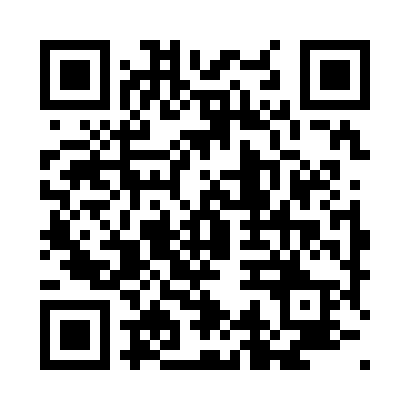 Prayer times for Budwiecie, PolandWed 1 May 2024 - Fri 31 May 2024High Latitude Method: Angle Based RulePrayer Calculation Method: Muslim World LeagueAsar Calculation Method: HanafiPrayer times provided by https://www.salahtimes.comDateDayFajrSunriseDhuhrAsrMaghribIsha1Wed2:134:5212:275:378:0310:332Thu2:124:5012:275:398:0510:343Fri2:114:4712:275:408:0710:354Sat2:114:4512:275:418:0910:355Sun2:104:4312:275:428:1110:366Mon2:094:4112:275:438:1310:377Tue2:084:4012:275:448:1410:388Wed2:074:3812:265:458:1610:389Thu2:064:3612:265:468:1810:3910Fri2:064:3412:265:478:2010:4011Sat2:054:3212:265:488:2210:4112Sun2:044:3012:265:498:2310:4113Mon2:034:2812:265:508:2510:4214Tue2:034:2712:265:518:2710:4315Wed2:024:2512:265:528:2910:4416Thu2:014:2312:265:538:3010:4417Fri2:014:2212:265:548:3210:4518Sat2:004:2012:265:558:3410:4619Sun2:004:1912:265:568:3510:4620Mon1:594:1712:275:578:3710:4721Tue1:584:1612:275:588:3810:4822Wed1:584:1412:275:598:4010:4923Thu1:574:1312:276:008:4110:4924Fri1:574:1112:276:018:4310:5025Sat1:564:1012:276:028:4410:5126Sun1:564:0912:276:028:4610:5127Mon1:564:0812:276:038:4710:5228Tue1:554:0712:276:048:4910:5329Wed1:554:0512:276:058:5010:5330Thu1:554:0412:286:068:5110:5431Fri1:544:0312:286:068:5310:55